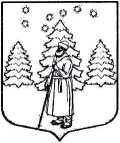 АДМИНИСТРАЦИЯ СУСАНИНСКОГО СЕЛЬСКОГО ПОСЕЛЕНИЯ
ГАТЧИНСКОГО МУНИЦИПАЛЬНОГО РАЙОНА
ЛЕНИНГРАДСКОЙ ОБЛАСТИ13.07.2022                                                                  № 241Об определении форм участия граждан в обеспечении первичных мер пожарной безопасности, в том числе в деятельности добровольной пожарной охраны на территории Сусанинского сельского поселенияВ целях определения форм участия граждан в обеспечении первичных мер пожарной безопасности, в том числе деятельности добровольной пожарной охраны на территории  Сусанинского  сельского поселения, в соответствии с Федеральным законом от 06.10.2003 № 131-ФЗ «Об общих принципах организации местного самоуправления в Российской Федерации», Федеральными Законами от  21.12.1994 № 69-ФЗ «О пожарной безопасности», руководствуясь Уставом муниципального образования «Сусанинское сельское поселении», администрация ПОСТАНОВЛЯЕТ:1.  Утвердить Положение об определении форм участия граждан в обеспечении первичных мер пожарной безопасности, в том числе в деятельности добровольной пожарной охраны на территории Сусанинского сельского поселения (Приложение 1).2. При подготовке проекта бюджета Сусанинского сельского поселения на очередной финансовый год предусматривать в расходной части бюджета ассигнования на реализацию мер, направленных на создание условий для участия граждан в обеспечении первичных мер пожарной безопасности на территории Сусанинского сельского поселения. 3. Настоящее Постановление вступает в силу с момента опубликования в сетевом издании «Гатчинская правда.ru» и на официальном сайте муниципального образования «Сусанинское сельское поселение».4. Контроль за выполнением настоящего постановления оставляю за собой.Глава администрацииСусанинского сельского поселения                                                                 К.С. Морин Приложение 1 кпостановлению  администрации Сусанинского сельского поселения  от 13.07.2022г. № 241Положение об определении форм участия граждан в обеспечении первичных мер пожарной безопасности, в том числе в деятельностидобровольной пожарной охраны на территории Сусанинского сельского поселения1. Общие положения 1.1. Настоящее Положение об  определении форм участия граждан в обеспечении первичных мер пожарной безопасности, в том числе в деятельности добровольной пожарной охраны на территории  Сусанинского сельского поселения (далее – Положение) разработано в соответствии с Федеральным законом от 18.11.1994   № 69-ФЗ «О пожарной безопасности», Федеральным законом от 06.10.2003  № 131-ФЗ «Об общих принципах организации местного самоуправления в Российской Федерации» и  направлено на реализацию полномочий органов местного самоуправления  Сусанинского сельского поселения в сфере обеспечения первичных мер пожарной безопасности.1.2 Положением определяются формы и меры, направленные на создание условий для участия граждан в обеспечении первичных мер пожарной безопасности на территории Сусанинского сельского поселения2. Формы участия граждан в обеспечении первичных мер пожарной безопасности2.1. К формам участия граждан в обеспечении первичных мер пожарной безопасности относятся следующие направления и виды работ:- соблюдение правил пожарной безопасности на работе и в быту;- наличие в помещениях и строениях, находящихся в их собственности первичных средств тушения пожаров;- участие в проведении противопожарной пропаганды;- участие в деятельности добровольной пожарной охраны;-принятие посильных мер по спасению людей, имущества и тушению пожара до прибытия пожарной охраны;-оказание содействия пожарной охране при тушении пожара;          -своевременная очистка территорий в пределах противопожарных расстояний между зданиями, сооружениями и открытыми складами, а также участков, прилегающих к жилым домам, дачным и иным постройкам, от горючих отходов, мусора, тары, опавших листьев, сухой травы;- выполнение мероприятий, исключающих возможность переброса огня при лесных пожарах на здания и сооружения населенных пунктов, расположенных в лесных массивах (удаление в летний период сухой растительности, проведение работ по сбору и профилактическому контролируемому противопожарному выжиганию сухой травы, хвороста);- участие в обеспечении очистки зимой от снега и льда дорог, проездов и подъездов к зданиям, сооружениям и водоисточникам, используемым для целей пожаротушения;          - осуществление дежурства и патрулирования территории Сусанинского сельского поселения в пожароопасный период, при введении особого противопожарного режима, на пожароопасных объектах;-выполнение предписаний и иных законных требований должностных лиц государственного пожарного надзора;-предоставление в порядке, установленном законодательством, возможности должностным лицам государственного пожарного надзора проводить обследования и проверки, принадлежащих им производственных, хозяйственных, жилых и иных помещений и строений в целях контроля за соблюдением требований пожарной безопасности и пресечения их нарушений.        2.2. Работы по обеспечению первичных мер пожарной безопасности, определенные в пункте 2.1. Положения, являются социально-значимыми работами.           К выполнению социально значимых работ могут привлекаться совершеннолетние трудоспособные жители поселения в свободное от основной работы или учебы время на безвозмездной основе не более чем один раз в три месяца. При этом продолжительность социально значимых работ не может составлять более четырех часов подряд (часть 2 статьи 17 Федерального закона от 06.10.2003 № 131-ФЗ «Об общих принципах организации местного самоуправления в Российской Федерации»).3. Меры по созданию условий для участия граждан в обеспечении первичных мер пожарной безопасности на территории Сусанинского сельского поселения3.1. В целях привлечения граждан к участию в работах по обеспечению первичных мер пожарной безопасности в формах, определенных настоящим Положением, реализуются следующие меры:- предоставление компенсации расходов на горюче-смазочные материалы при использовании личного транспорта граждан, привлекаемых к патрулированию территории Сусанинского сельского поселения в период введения особого противопожарного режима;- предоставление средств связи, обеспечение необходимых условий при привлечении граждан к дежурствам, необходимым в целях обеспечения пожарной безопасности на территории Сусанинского сельского поселения:  - объявление благодарности;- награждение почетной грамотой;	- награждение денежной премией;          - награждение ценным подарком; 3.2. Порядок предоставления мер, направленных на создание условий для участия граждан в обеспечении первичных мер пожарной безопасности на территории Сусанинского сельского поселения, устанавливается администрацией Сусанинского сельского поселения.4. Заключительные положенияМеры, направленные на создание условий для участия граждан                   в обеспечении первичных мер пожарной безопасности, в том числе в деятельности добровольной пожарной охраны, на территории Сусанинского сельского поселения, предусмотренные настоящим Положением, осуществляются в пределах ассигнований, выделенных на эти цели из бюджета Сусанинского сельского поселения в соответствующем финансовом году.